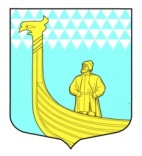                                                  СОВЕТ ДЕПУТАТОВМУНИЦИПАЛЬНОГО ОБРАЗОВАНИЯВЫНДИНООСТРОВСКОЕ  СЕЛЬСКОЕ ПОСЕЛЕНИЕВОЛХОВСКОГО  МУНИЦИПАЛЬНОГО РАЙОНАЛЕНИНГРАДСКОЙ  ОБЛАСТИвторого созыва  РЕШЕНИЕ «_21___» февраля 2014г.                                                               № _9___                              Об утверждении расценок на платные услуги, оказываемые муниципальным бюджетным учреждением   культуры      и    спорта  «Вындиноостровский центр досуга»В соответствии с п.11,12 ст.14 Федерального закона  от 06 октября 2003 года № 131-ФЗ «Об общих принципах организации местного самоуправления в Российской Федерации», ст.4 Устава муниципального образования Вындиноостровское сельское поселение совет депутатов решил:1. Утвердить с 1 марта  2014 года расценки на платные услуги, оказываемые МБУКС Вындиноостровский центр досуга и библиотеки муниципального образования Вындиноостровское сельское поселение Волховского муниципального района Ленинградской области, согласно приложению 1.2.Решение совета депутатов от  февраля 8 февраля 2011 года № 1 «Об утверждении расценок на платные услуги, оказываемые МУКС «Вындиноостровский Центр Досуга и библиотеки муниципального образования Вындиноостровское сельское поселение Волховского муниципального района Ленинградской области» считать недействительным.3. Данное решение подлежит опубликованию в средствах массовой информации и вступает в силу с даты его опубликования.4. Контроль за исполнением данного решения возложить на постоянную комиссию по бюджету, налогам и вопросам собственности.Глава муниципального образования                                 А.СенюшкинУТВЕРЖДЕНОрешением совета депутатовмуниципального образованияВындиноостровкое сельское поселениеот «21» февраля 2014 года №___9__(приложение 1)                                                                                             Р А С Ц Е Н К Ина платные услуги, оказываемые  МУКС Вындиноостровский центр досуга и библиотекой муниципального образования Вындиноостровское сельское поселение №Наименование услугЕдиница измеренияЕдиница измеренияСтоимость услуг(руб)Стоимость услуг(руб)№Наименование услугЕдиница измеренияЕдиница измеренияДля взрослого населенияДля детей 1Дискотека для подростковЗа мероприятиеЗа мероприятие352Дискотека (продолжительностью до 3 часов)За  мероприятиеЗа  мероприятие70-3Дискотека с развлекательной программой  (продолжительностью до 4-х часов) За мероприятиеЗа мероприятие100-4Новогодний бал с развлекательной программой (продолжительность до 5 часов)-/--/-2005Праздничные дискотеки для подростков с  программой-/--/-506Концерт  творческих коллективов-/--/-35257Вечера отдыха по абонементамЗа 1 абонементЗа 1 абонемент2508вечеринки для молодежи1 билет1 билет1009вечер встречи для ветеранов (с игровой программой)1 билет1 билет3010театрализованные представления для детейЗа 1 билетЗа 1 билет3011Проведение детских новогодних елокЗа одни билетЗа одни билет5012праздники, конкурсы503013 поздравление Деда Мороза и Снегурочки для предприятийЗа  вызовЗа  вызов70014Поздравление Деда Морозова и Снегурочки  на дому1 вызов1 вызов 25015Подготовка сценария и праздничной программы на вечерах    предприятий, учреждений организаций1 час1 час100050016Написание сценария для1.организаций2.физических лиц1 сценарий1 сценарий100070070050017прокат музыкального центра с микрофоном за 1 час  за 1 час  350-18 прокат усилительной аппаратуры с микрофономЗа 1 час  За 1 час  60019Прокат инвентаря и оборудованияЗа 1 часЗа 1 час350-20прокат костюмов1 сутки1 сутки 10010021Выездные концерты творческих коллективовЗа 1мероприятиеЗа 1мероприятие1500 -22Индивидуальное поздравление юбиляров  на дому За вызовЗа вызов700-23Стоимость  предоставления  помещения  для предоставления услуг выездной торговли на праздничных мероприятиях ,батуты, детские сувениры, сладости, машинки и прочее, (исключение вино-водочные, табачные изделия),За 1 мероприятиеЗа 1 мероприятие1300-24аренда помещения для проведения семейных праздников, собраний, встречЗа1  часЗа1  час40025025организация экскурсионных выездов(концертов, посещение музеев, монастырей и пр.)за 1 поездкуза 1 поездку603026работа тренажерного зала1 час1 час70для пенсионеров 3030 для иногороднихбиблиотекабиблиотекабиблиотекабиблиотекабиблиотекабиблиотека1Плата за работу на компьютере в сети «Интернет»  (без распечатки материала)Плата за работу на компьютере в сети «Интернет»  (без распечатки материала) 1 час35   352Плата за распечатку материалов с компьютераПлата за распечатку материалов с компьютера1 лист1010  3Услуги ксероксаУслуги ксерокса1 лист1010